ST. JOSEPH’S COLLEGE (AUTONOMOUS), BANGALORE- 27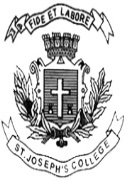 MSW –IV SEMESTERSEMESTER EXAMINATION- APRIL 2020SWDS 0418: PSYCHIATRIC SOCIAL WORKThis question paper has One printed page and Two parts.SECTION ASchemeRole of Social Worker in Mental Health setting. Each point carries 2 marksIndividual  Evaluation  and  AssessmentTreatment  and  Discharge  PlanningCounselingDocumentation   of   ServicesLiaison Functionstherapeutic techniques of Gestalt Therapy. Each point carries 2 marksExperimentsUse of LanguageEmpty ChairThe Body as a Vehicle of CommunicationConfrontationConcept of Interpersonal Therapy. It carries 10 marksInterpersonal Psychotherapy (IPT) is a structured therapy for people with moderate to severe depression. A central idea in IPT is that psychological symptoms, such as depressed mood, can be understood as a response to current difficulties in our everyday interactions with others.Effects of indigenous therapy in treating psychiatric patients.  It carries 10 marksIndigenous healing can be defined as beliefs and practices that originate within a culture and are designed specifically for the needs of cultural ingroup members. The notion of healing may imply specific roles and expectations of the helper, including the use of intuition, inspiration, or both; being chosen, gifted, or called to be a healer; manipulating higher energies through applying specific knowledge; and being a conduit between tangible and spiritual worlds.Importance of Transactional Analysis in clinical setting. It carries 10 marksDeveloping Suitable Managerial Styles 2) Developing Positive Attitude 3) Developing Harmonious Relations 4) Ensuring Organisational Development 5) Implementing Changes Easily Transactional Analysis & Johari WindowArt Based Therapies and its effects in the process of healing. Each point carries 2 marksTo gather information quickly and efficientlyTo translate imagery into understandable termsTo determine level of care neededTo integrate information with treatment teamTo adapt principles of art therapy to current health care economy	SECTION BHistorical development of Psychiatric Social Work in USA and India.US – It carries 2 marks eachAlms-housePoor ReliefPrivate CharitiesBirth of COS in United States of AmericaSettlement House Movement and Promotion of Social Work EducationIndia - It carries 2 marks eachSocial Welfare in the Ancient And Medieval PeriodSocial Work during The British PeriodSocial Reforms 1780 To 1880Social Service Organizations (1880-1900)Growth of Professional Social Work Education In IndiaApplication of CBT in clinical setting. Each point carries 4 marksIdentify troubling situations or conditions in lifeBecome aware of  thoughts, emotions and beliefs about these problemsIdentify negative or inaccurate thinking.Reshape negative or inaccurate thinkingApproach therapy as a partnership